Priedas Nr. 1 Vilniaus muzikos mokyklos „Lyra“VI Lietuvos jaunųjų pianistų etiudų konkurso „Mažieji virtuozai“ nuostatai 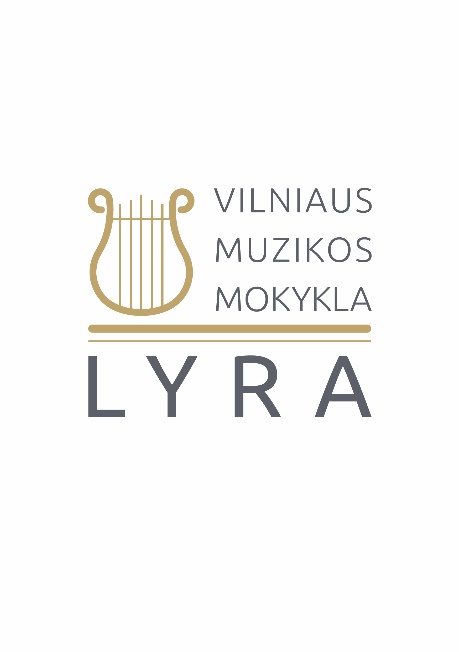 VI LIETUVOS JAUNŲJŲ PIANISTŲ ETIUDŲ KONKURSO „MAŽIEJI VIRTUOZAI“REGISTRACIJOS ANKETA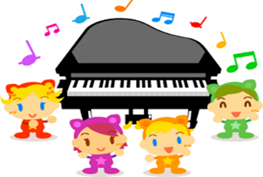 Renginio data: 2024 m. vasario 3 d.Renginio vieta: Vilniaus muzikos mokykla „Lyra“ (Taikos g. 47, Vilnius). Pastaba: anketą reikia užpildyti spausdintinėmis didžiosiomis raidėmis Užpildytos anketos siunčiamos el. paštu  maziejivirtuozai@gmail.com  iki 2024 m. sausio 5  d.VardasPavardėGimimo dataKlasė Muzikos mokyklaPedagogo vardas/pavardėTelefonas, el. paštasPrograma Programos trukmė